Проектные мастерскиеОдним из важных направлений внеурочной деятельности младших школьников является проектно-исследовательская деятельность.В рамках участия в научном обществе учащимися 3-4 классов, с целью создания условий для овладения ключевыми компетенциями формирования опыта проектно-исследовательской деятельности, мы используем такую форму внеурочной деятельности как проектная мастерская. Что же это такое? Проектная мастерская – добровольное сообщество учащихся и педагогов – мастеров с целью создания проектов определенной направленности. Срок действия мастерской ограничен во времени одной учебной четвертью. Поэтому у обучающихся есть возможность в течении года принять участие в работе не более четырёх проектных мастерских.Задачи проектной мастерской:формирование у обучающихся опыта самостоятельной образовательной, общественной, проектно-исследовательской и художественной деятельности;формирование навыков разработки, реализации и презентации результатов исследования, учебного проекта, направленного на решение научной, личностной или социально значимой проблемы.Принципы проектной деятельности в проектной мастерской:каждый может начать собственный проект;каждый может объединиться с другими в ходе работы над проектом;каждый может выйти из проекта.        Результат деятельности мастерской – готовый продукт, представленный к публичной защите и оценке. Продуктом могут быть:	предметы, сделанные своими руками: макеты, модели или вещи для практического использования;мероприятия: спектакли, фотовыставки, викторины, конференции, праздники, если они подготовлены самими учащимися;информационные продукты: газеты, книжки, плакаты, карты, стихотворения, рассказы, доклады, отчеты об исследованиях и т. д.решение конкретных проблем: изменение, улучшение конкретной ситуации.Все проекты после защиты оформляются в Портфель достижений ученика.В организации проектных мастерских участвуют:заместитель директора, который решает организационные вопросы и осуществляет контроль:решает кадровые вопросы по организации проектной деятельности; утверждает программы педагогов-мастеров по реализации проектной деятельности; создает материально-технические условия для проведения занятий и итоговых мероприятий;контролирует своевременность проведения текущих и отчетных мероприятий;утверждает расписание деятельности проектных мастерских;контролирует ведение документации; проводит анализ деятельности мастерской.учитель- предметник, выполняющий функции тьютора – сопровождает, поддерживает процесс самообразования, участвует в формировании индивидуальной ответственности за знание:организует распределение учащихся по мастерским в начале четверти;решает организационные текущие вопросы по проведению занятий в течение четверти:контролирует посещаемость занятий мастерской учащимися;обеспечивает связь между педагогами-мастерами и классными руководителями;
организует и проводит итоговые мероприятия в конце четверти и года;ведет базу данных по проектным мастерским;ведет Журнал посещаемости учащимися мастерской;организует информирование всех участников процесса.педагог-мастер - учитель-предметник, педагог дополнительного образования:разрабатывает программу курса по выбранному направлению;составляет список проектов для выбора учащимися;ведет Журнал учета часов и посещаемости учащихся;проводит занятия по реализации проекта учащимися;организует публичную презентацию результатов проекта;оформляет настенную информацию о проекте;организует оформление отчетных материалов в портфеле достижений учащихся;ведет текущую документацию.
классный руководитель:организует учащихся своего класса для выбора проектной мастерской; контролирует посещаемость учащимися проектных мастерских;организует связь с родителями и педагогами-мастерами по вопросам деятельности учащихся в проектных мастерских;организует публичную презентацию результатов проекта;оформляет в классе настенную информацию о проектных мастерских;организует оформление отчетных материалов в портфеле достижений учащихся.На "Проектную мастерскую" выделяется два часа в неделю. Из общего количества учащихся на параллели в каждой мастерской может заниматься по 9-10 человек. Существует два ограничения: в одну мастерскую не могут записаться более 5 человек от класса и нельзя повторно выбирать мастерскую. К педагогам-мастерам каждую четверть приходит новый состав учащихся. Мастер за ограниченный период времени (7-10 недель) должен сплотить участников мастерской и выдать с ними готовый творческий продукт. В ходе работы мастерской происходит постоянное осмысление творческой деятельности. Это сближает учебный процесс с процессом настоящего научного и художественного открытия. Обучающийся занимается в выбранной мастерской одну четверть, делает Проект - любое самостоятельное дело, которое предполагает: оригинальный замысел (цель), выполнение за определенный отрезок времени, конкретный результат, в итоге, представляет его на Ярмарку проектов – это итоговое мероприятие четверти, на котором учащиеся представляют к защите результаты деятельности мастерской, где защищают свой проект  и в начале следующей четверти выбирают другую мастерскую или могут покинуть данную форму внеурочной деятельности.  В конце года проходит Фестиваль проектов - итоговое мероприятие по результатам Ярмарки проектов. Проводится в форме концерта, выставки, презентации проектов мастерских с награждением лучших учеников, мастеров, исследовательских работ.Награждение обучающихся одной параллели проводится по номинациям:«Лучшая мастерская»  по результатам  ученического анкетирования (Приложение № 8);«Лучший ученик четверти» по представлениям мастеров (Приложение №7);«Лучший проект» по представлениям мастеров (Приложение №7);;«Благодарность мастера» по представлению учителя (Приложение №7);.Работа проектных мастерских осуществляется по следующим направлениям проектной деятельности:Оценка проектаОценка учащегося за проектную деятельность по итогам четверти складывается:из оценки за работу ученика, которую выставляет педагог-мастер на каждом занятии в мастерской;оценки за качество представленного к защите проекта, которое определяется общим количеством голосов, набранных в процессе голосования.Результаты фиксируются по каждому учащемуся отдельно. По итогам  четверти ученик получает "Сертификат проектной деятельности" и делает отметку в "Маршрутном листе ученика".Документация:лист распределения обучающихся по мастерским на четверть (Приложение 1);маршрутный лист обучающегося (Приложение 2);база данных по учету занятости учащихся в Мастерских, в которой формируются списки учащихся по мастерским и классам:журнал учета часов и посещаемости учащихся (Приложение 3);итоговая ведомость учета проектной деятельности учащихся Мастерской (Приложение  4);заявка на Ярмарку проектов (Приложение 5);заявка на Фестивале проектов (Приложение 6)сертификат учащегося по итогам проектной мастерской, сформированный по информации из базы данных (Приложение 7);Литература:1.	Баранова А.В., Кисляков А.В. Моделируем внеурочную деятельность обучающихся/  А.В. Баранова. – М.: Просвещение, 2013 г. – 96 с.2.	Григорьев Ю. В. Методический конструктор «Внеурочная деятельность школьников»/ Д.В. Григорьев, П.В. Степанов. – М.: Просвещение, 2011.– 225 с.3. Евладова Е.Б. статья: Внеурочная деятельность: взгляд сквозь призму ФГОС/ Е. Б. Евладова // Теоретичекий и научно-методический журнал «Воспитание школьников». – 2012. - № 3. – с. 15-26.4. Куракина Н.Л., Сидорок С.И. «Психологические аспекты проектной деятельности»/ Н. Л. Куракина, И. С. Сидорук. - Волгоград: Учитель, 2010. - 191 с. 5. Сиденко А.С. Метод проектов: история и практика применения/ А. С. Сиденко // Завуч. - 2003. - № 6. - с. 96-111Приложение № 1.Мастерская___________, ФИО мастера:____________ , кабинет № ____            Четверть: __                                   Очередность классов: _______________Внимание! НЕЛЬЗЯ дважды выбирать одну мастерскуюНЕЛЬЗЯ записываться более 5 человек от классаОчередность классов при  записи в МастерскиеПриложение № 2.Маршрутный лист ученика (вклеить в дневник)Фамилия, имя ___________________                                        класс_________Приложение № 3Журнал учета часов и посещаемости учащихсяМастерская ___________________Учебный год __________________Приложение № 4Итоговая ведомость  проектной деятельности учащихся  мастерской _______________________________Четверть_________ Учебный год __________________ФИО педагога – мастера __________________________Приложение  № 5Заявка на Ярмарку проектов __ четвертьМастерская ______________________           Мастер _________________________Приложение № 6Заявка для награждения на «Фестиваль проектов»Мастерская ____________________________  Мастер _______________Приложение № 7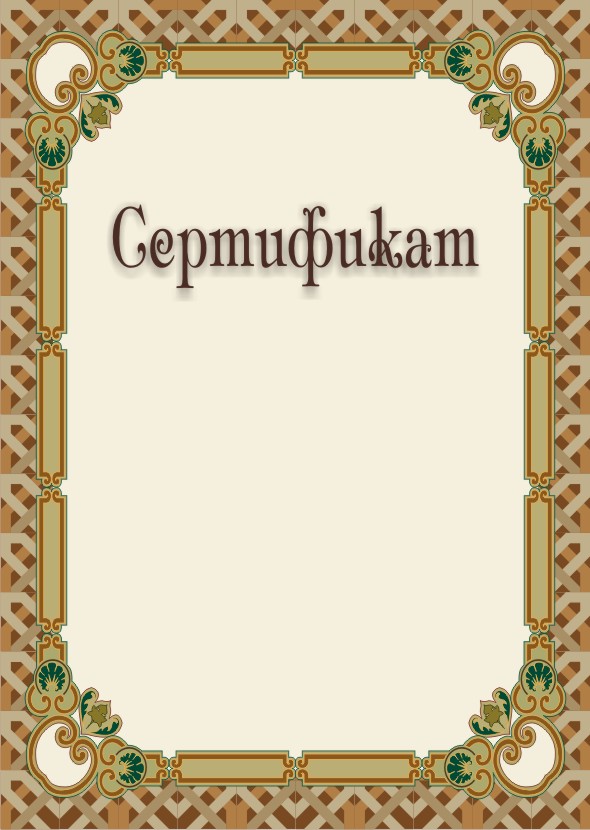                                                               "Проектной мастерской»Настоящим удостоверяется, что                         ученик (ца)                   класса                                 участвовала в подготовке и реализации проекта                        мастерская ____________________                                      четверть                                                уч. год                            Колличество баллов                                                                   Подпись мастера:    ___________                           МБОУ «Средняя общеобразовательная  школа № 59»                                                                  города КурскаНаправлениеМастерскиеИсследовательскоеЭкологическая. В мире математикиИнженерноеТворчество. Юный программист. ПрикладноеФлористика. Театр моды.Социальное Социальная рекламаТворческоеВ мире танца. Театральная. Вокал№Фамилия, имя ученикаклассЧетверть 13А, 3В, 3Г, 3Б4А, 4Б, 4Г, 4ВЧетверть 2Четверть 3Четверть 4Название мастерскойкабинетНазвание проектаРезультат выполненияПодпись мастера1 четверть1 четверть1 четверть1 четверть1 четверть2 четверть2 четверть2 четверть2 четверть2 четверть3 четверть3 четверть3 четверть3 четверть3 четверть4 четверть4 четверть4 четверть4 четверть4 четверть№ФИ учащегосяДата проведения/явка учащегосяДата проведения/явка учащегосяДата проведения/явка учащегосяДата проведения/явка учащегосяДата проведения/явка учащегосяДата проведения/явка учащегосяДата проведения/явка учащегосяДата проведения/явка учащегосяДата проведения/явка учащегосяДата проведения/явка учащегосяДата проведения/явка учащегосяДата проведения/явка учащегосяДата проведения/явка учащегосяДата проведенияТема занятия№ФИ учащегосяНазвание проектаРезультатФамилия уч-сяНазвание проектаНоминацияНазвание проектаФамилия, имя, классЛучший проект мастерской(один за год)Лучшие ученикиМастера(по одному ученику за каждую четверть)ЧетвертьЛучшие ученикиМастера(по одному ученику за каждую четверть)IЛучшие ученикиМастера(по одному ученику за каждую четверть)IIЛучшие ученикиМастера(по одному ученику за каждую четверть)IIIЛучшие ученикиМастера(по одному ученику за каждую четверть)IVБлагодарность Мастера(1-2 отличившихся ученика)